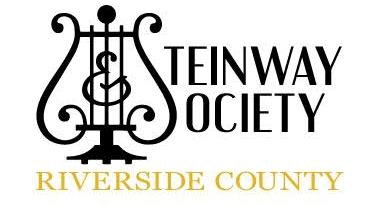 Steinway Society of Riverside County                                          2024 Awards Festival                                              Application Form  NAME_________________________________________________BIRTHDATE___________                     ADDRESS_______________________________CITY__________________ZIP___________                     PHONE___________________________________EMAIL_____________________________GRADE______________INSTRUCTOR___________________________________________INSTRUCTOR’S ADDRESS_______________________________CITY__________________ZIP___________INSTRUCTOR’S PHONE_________________________EMAIL_______________________ REPERTOIRE:             COMPOSER          TITLE - INCLUDE MOV’T, OP., KEY ETC.       EXACT TIME  MC______________________________  __________________________________________    MC_________________________________________________________________________    REC PLEASE INCLUDE ALL INFO REQUESTED FOR REPERTOIRE!!! PLEASE REMEMBER TO INCLUDE BIOGRAPHY AND A $50 CHECK. MUST BE POSTMARKED BY    FEB 2, 2024!                                          PLEASE MAIL COMPLETE APPLICATION PACKAGE TO:                     STEINWAY SOCIETY OF RIVERSIDE COUNTY                     c/o JAMES MCCORMICK                     2980 N. STARR RD.                     PALM SPRINGS, CA,  92262